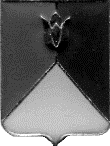 РОССИЙСКАЯ ФЕДЕРАЦИЯАДМИНИСТРАЦИЯ КУНАШАКСКОГО МУНИЦИПАЛЬНОГО РАЙОНА ЧЕЛЯБИНСКОЙ ОБЛАСТИП О С Т А Н О В Л Е Н И Е«16» мая 2017 г.   № 1102	В соответствии с Указом Президента Российской Федерации от 15 июля 2015 года N 364 "О мерах по совершенствованию организации деятельности в области противодействия коррупции" и постановления Постановление Губернатора Челябинской области от 13.10.2015 N 277 "О Порядке рассмотрения Комиссией по координации работы по противодействию коррупции в Челябинской области вопросов, касающихся соблюдения требований к служебному (должностному) поведению лиц, замещающих государственные должности Челябинской области, и урегулирования конфликта интересов"ПОСТАНОВЛЯЮ:1. Утвердить прилагаемый Порядок рассмотрения Комиссией по координации работы по противодействию коррупции в Кунашакском муниципальном районе вопросов, касающихся соблюдения требований к служебному (должностному) поведению лиц, замещающих муниципальные должности Кунашакского муниципального района, и урегулирования конфликта интересов.	2. Начальнику отдела аналитики и информационных технологий (Ватутин В.Р.)  опубликовать настоящее постановление в средствах массовой информации и на официальном сайте Кунашакского муниципального района в сети «Интернет».3. Настоящее постановление вступает в силу со дня его подписания.	4. Организацию  исполнения настоящего постановления возложить на заместителя Главы муниципального района по социальным вопросам Г.Г. Янтурину.Глава района                                                                                            С.Н. Аминов    Приложение к постановлению от «_____»______________г. №______Порядокрассмотрения Комиссией по координации работы по противодействию коррупции в Кунашакском муниципальном районе вопросов, касающихся соблюдения требований к служебному (должностному) поведению лиц, замещающих муниципальные должности Кунашакского муниципального района, и урегулирования конфликта интересов1. Настоящий Порядок рассмотрения Комиссией по координации работы по противодействию коррупции в Кунашакском муниципальном районе вопросов, касающихся соблюдения требований к служебному (должностному) поведению лиц, замещающих муниципальные должности Кунашакского муниципального района, и урегулирования конфликта интересов, определяет порядок рассмотрения Комиссией по координации работы по противодействию коррупции в Кунашакском муниципальном районе (далее именуется - Комиссия):1) вопросов, касающихся соблюдения требований к служебному (должностному) поведению лиц, замещающих муниципальные должности Кунашакского муниципального района, для которых федеральными законами не предусмотрено иное (далее именуется - муниципальная должность), и урегулирования конфликта интересов;2) обращения гражданина, замещавшего муниципальную должность, о даче согласия на замещение должности в коммерческой или некоммерческой организации и (или) на выполнение в такой организации работы (оказание такой организации услуг) на условиях гражданско-правового договора в случаях, предусмотренных федеральными законами, если отдельные функции по муниципальному управлению этой организацией входили в его должностные (служебные) обязанности, до истечения двух лет со дня освобождения от муниципальной должности.2. Основанием для проведения заседания Комиссии является:1) решение Главы Кунашакского муниципального района, принятое на основании:представленных в Комиссию кадровой службой администрации Кунашакского муниципального района, к компетенции которой относится назначение на муниципальную должность Кунашакского муниципального района (далее именуется – кадровая служба), материалов проверки достоверности и полноты сведений о доходах, об имуществе и обязательствах имущественного характера, проведенной в отношении лица, замещающего муниципальную должность;иных материалов о нарушении лицом, замещающим муниципальную должность, требований к служебному (должностному) поведению, поступивших в Комиссию;2) поступившее:обращение гражданина, замещавшего муниципальную должность (далее именуется - гражданин), о даче согласия на замещение должности в коммерческой или некоммерческой организации и (или) на выполнение в такой организации работы (оказание такой организации услуг) на условиях гражданско-правового договора в случаях, предусмотренных федеральными законами, если отдельные функции по муниципальному управлению этой организацией входили в его должностные (служебные) обязанности, до истечения двух лет со дня освобождения от муниципальной должности;заявление лица, замещающего муниципальную должность, о невозможности по объективным причинам представить сведения о доходах, об имуществе и обязательствах имущественного характера своих супруги (супруга) и несовершеннолетних детей.заявление лица, замещающего муниципальную должность, о невозможности выполнить требования Федерального закона от 7 мая 2013 года N 79-ФЗ "О запрете отдельным категориям лиц открывать и иметь счета (вклады), хранить наличные денежные средства и ценности в иностранных банках, расположенных за пределами территории Российской Федерации, владеть и (или) пользоваться иностранными финансовыми инструментами" (далее именуется - Федеральный закон "О запрете отдельным категориям лиц открывать и иметь счета (вклады), хранить наличные денежные средства и ценности в иностранных банках, расположенных за пределами территории Российской Федерации, владеть и (или) пользоваться иностранными финансовыми инструментами") в связи с арестом, запретом распоряжения, наложенными компетентными органами иностранного государства в соответствии с законодательством данного иностранного государства, на территории которого находятся счета (вклады), осуществляется хранение наличных денежных средств и ценностей в иностранном банке и (или) имеются иностранные финансовые инструменты, или в связи с иными обстоятельствами, не зависящими от его воли или воли его супруги (супруга) и несовершеннолетних детей;уведомление лица, замещающего муниципальную должность, о возникновении личной заинтересованности при исполнении должностных обязанностей, которая приводит или может привести к конфликту интересов, а также мотивированное заключение и иные материалы.3. Указанное в абзаце втором подпункта 2 пункта 2 настоящего Порядка обращение гражданина подается в Комиссию через кадровую службу в порядке, установленном для направления обращений граждан. В обращении указываются фамилия, имя, отчество гражданина, дата его рождения, замещаемые должности в течение последних двух лет до освобождения от государственной должности, наименование, местонахождение коммерческой или некоммерческой организации, характер ее деятельности, должностные (служебные) обязанности, исполняемые гражданином во время занятия им государственной должности в отношении коммерческой или некоммерческой организации, вид договора (трудовой или гражданско-правовой), предполагаемый срок его действия, сумма оплаты за выполнение (оказание) по договору работ (услуг). Кадровая служба осуществляет рассмотрение обращения, по результатам которого составляется мотивированное заключение. Обращение, заключение и другие материалы в течение семи рабочих дней со дня поступления обращения представляются председателю Комиссии.4. Указанное в абзаце третьем подпункта 2 пункта 2 настоящего Порядка заявление подается лицом, замещающим государственную должность, в Комиссию через кадровую службути в порядке и сроки, установленные для представления сведений о доходах, об имуществе и обязательствах имущественного характера. Кадровой службой осуществляется рассмотрение заявления, по результатам которого составляется мотивированное заключение. Заявление, заключение и другие материалы в течение семи рабочих дней со дня поступления заявления представляются председателю Комиссии.5. В случае если в заявлении, заключении и других материалах, указанных в пункте 4 настоящего Порядка, содержатся достаточные основания, позволяющие сделать вывод, что причина непредставления лицом, замещающим муниципальную  должность, сведений о доходах, об имуществе и обязательствах имущественного характера своих супруги (супруга) и несовершеннолетних детей является объективной и уважительной, председатель Комиссии может самостоятельно принять решение, указанное в подпункте 1 пункта 13 настоящего Порядка. Заключение и принятое на его основе решение доводятся до сведения членов Комиссии на ближайшем заседании. Лицо, подавшее заявление, в письменном виде информируется кадровой службой о принятом решении в течение трех рабочих дней после его принятия.5-1. Указанное в абзаце четвертом подпункта 2 пункта 2 настоящего Порядка заявление подается лицом, замещающим муниципальную должность, в Комиссию через кадровую службу. Кадровой службой осуществляется рассмотрение заявления, по результатам которого составляется мотивированное заключение. Заявление, заключение и другие материалы в течение семи рабочих дней со дня поступления заявления представляются председателю Комиссии.6. Дата проведения заседания Комиссии, на котором предусматривается рассмотрение вопросов, указанных в пункте 2 настоящего Порядка, и место его проведения определяются председателем Комиссии.7. В случае если на заседании Комиссии рассматривается вопрос о соблюдении требований к служебному (должностному) поведению или об урегулировании конфликта интересов в отношении одного из членов Комиссии, указанный член Комиссии не имеет права голоса при принятии решения, предусмотренного пунктами 11 - 13 настоящего Порядка.8. Заседание Комиссии проводится, как правило, в присутствии лица, представившего в соответствии с подпунктом 2 пункта 2 настоящего Порядка обращение, заявление или уведомление. О намерении лично присутствовать на заседании Комиссии лицо, представившее обращение, заявление или уведомление, указывает в заявлении, обращении или уведомлении.8-1. Заседания Комиссии могут проводиться в отсутствие лица, представившего в соответствии с подпунктом 2 пункта 2 настоящего Порядка обращение, заявление или уведомление, в случае:1) если в обращении, заявлении или уведомлении не содержится указания о намерении лица, представившего обращение, заявление или уведомление, лично присутствовать на заседании Комиссии;2) если лицо, представившее обращение, заявление или уведомление, намеревающееся лично присутствовать на заседании Комиссии и надлежащим образом извещенное о времени и месте его проведения, не явилось на заседание Комиссии.9. На заседании Комиссии заслушиваются пояснения лица, замещающего муниципальную должность, либо гражданина и рассматриваются материалы, относящиеся к вопросам, включенным в повестку дня заседания. На заседании Комиссии по ходатайству членов Комиссии, лица, замещающего муниципальную должность, либо гражданина могут быть заслушаны иные лица и рассмотрены представленные ими материалы.10. Члены Комиссии и лица, участвовавшие в заседании Комиссии, не вправе разглашать сведения, ставшие им известными в ходе работы Комиссии.11. По итогам рассмотрения материалов в соответствии с подпунктом 1 пункта 2 настоящего Порядка Комиссия может принять одно из следующих решений:1) установить, что в рассматриваемом случае не содержится признаков нарушения лицом, замещающим муниципальную должность, требований к служебному (должностному) поведению;2) установить, что в рассматриваемом случае имеются признаки нарушения лицом, замещающим муниципальную должность, требований к служебному (должностному) поведению.12. По итогам рассмотрения обращения в соответствии с абзацем вторым подпункта 2 пункта 2 настоящего Порядка Комиссия может принять одно из следующих решений:1) дать гражданину согласие на замещение должности в коммерческой или некоммерческой организации и (или) на выполнение в такой организации работы (оказание такой организации услуг) на условиях гражданско-правового договора в случаях, предусмотренных федеральными законами, если отдельные функции по муниципальному  управлению этой организацией входили в его должностные (служебные) обязанности;2) отказать гражданину в замещении должности в коммерческой или некоммерческой организации и (или) в выполнении в такой организации работы (в оказании такой организации услуг) на условиях гражданско-правового договора в случаях, предусмотренных федеральными законами, если отдельные функции по муниципальному  управлению этой организацией входили в его должностные (служебные) обязанности, и мотивировать свой отказ.13. По итогам рассмотрения заявления в соответствии с абзацем третьим подпункта 2 пункта 2 настоящего Порядка Комиссия может принять одно из следующих решений:1) признать, что причина непредставления лицом, замещающим муниципальную должность, сведений о доходах, об имуществе и обязательствах имущественного характера своих супруги (супруга) и несовершеннолетних детей является объективной и уважительной;2) признать, что причина непредставления лицом, замещающим муниципальную должность, сведений о доходах, об имуществе и обязательствах имущественного характера своих супруги (супруга) и несовершеннолетних детей не является уважительной. В этом случае Комиссия рекомендует лицу, замещающему муниципальную должность, принять меры по представлению указанных сведений;3) признать, что причина непредставления лицом, замещающим муниципальную должность, сведений о доходах, об имуществе и обязательствах имущественного характера своих супруги (супруга) и несовершеннолетних детей необъективна и является способом уклонения от представления указанных сведений.13-1. По итогам рассмотрения заявления, указанного в абзаце четвертом подпункта 2 пункта 2 настоящего Порядка, Комиссия может принять одно из следующих решений:1) признать, что обстоятельства, препятствующие выполнению лицом, замещающим муниципальную  должность, требований Федерального закона "О запрете отдельным категориям лиц открывать и иметь счета (вклады), хранить наличные денежные средства и ценности в иностранных банках, расположенных за пределами территории Российской Федерации, владеть и (или) пользоваться иностранными финансовыми инструментами", являются объективными;2) признать, что обстоятельства, препятствующие выполнению лицом, замещающим государственную должность, требований Федерального закона "О запрете отдельным категориям лиц открывать и иметь счета (вклады), хранить наличные денежные средства и ценности в иностранных банках, расположенных за пределами территории Российской Федерации, владеть и (или) пользоваться иностранными финансовыми инструментами", не являются объективными.13-2. По итогам рассмотрения уведомлений, указанных в абзаце пятом подпункта 2 пункта 2 настоящего Порядка, Комиссия может принять одно из следующих решений:1) признать, что при исполнении должностных обязанностей лицом, представившим уведомление, конфликт интересов отсутствует;2) признать, что при исполнении должностных обязанностей лицом, представившим уведомление, личная заинтересованность приводит или может привести к конфликту интересов. В этом случае Комиссия рекомендует лицу, представившему уведомление, и руководителю муниципального учреждения  Кунашакского муниципального района, в котором лицо замещает муниципальную должность, принять меры по предотвращению или урегулированию конфликта интересов;3) признать, что лицом, представившим уведомление, не соблюдались требования об урегулировании конфликта интересов.14. Комиссия вправе принять иное, чем предусмотрено пунктами 11 - 13-2 настоящего Порядка, решение. Основания и мотивы принятия такого решения должны быть отражены в протоколе заседания Комиссии.15. В случае установления Комиссией факта совершения лицом, замещающим государственную должность, действия (бездействия), содержащего признаки административного правонарушения или состава преступления, информация о совершении указанного действия (бездействии) и (или) подтверждающие такой факт документы направляются в органы прокуратуры либо в правоохранительные органы в порядке, установленном законодательством Российской Федерации.16. Решения Комиссии принимаются коллегиально простым большинством голосов присутствующих на заседании членов Комиссии и оформляются протоколом. При равенстве голосов голос председателя Комиссии является решающим. 16-1. В случае если в обращениях, заявлениях, уведомлениях, предусмотренных подпунктом 2 пункта 2 настоящего Порядка, не содержится указания о намерении представивших их лиц лично присутствовать на заседании Комиссии, по решению председателя Комиссии голосование по вопросам, указанным в пункте 2 настоящего Порядка, может проводиться заочно путем направления членам Комиссии опросных листов, а также иных материалов.При заполнении опросного листа член Комиссии должен однозначно выразить свое мнение в отношении предлагаемого Комиссией решения, проголосовав за или против него. Подписанный членом Комиссии опросный лист направляется в Комиссию не позднее трех рабочих дней со дня его получения.Решение Комиссии, принятое по итогам заочного голосования, оформляется протоколом и направляется членам Комиссии и заинтересованным лицам в течение семи рабочих дней после подписания протокола.17. Выписка из решения Комиссии направляется кадровой службой, замещающему муниципальную  должность, либо гражданину в течение пяти рабочих дней после подписания протокола заседания Комиссии.18. Решение Комиссии может быть обжаловано в порядке, установленном законодательством Российской Федерации.О порядке рассмотрения комиссией по координации работы по противодействию коррупции вопросов, касающихся соблюдения требований к служебному (должностному) поведению лиц, замещающих муниципальные должности Кунашакского муниципального района, и урегулирования конфликта интересов